 Spett.le                                                                                                   Autorità di Sistema Portuale                                                                                                    del Mare di SardegnaMolo Dogana    09123 Cagliari  Oggetto: Affidamento incarico di progettazione, (PFTE, definitiva/esecutiva), coordinamento sicurezza e direzione dei lavori per l’intervento di realizzazione della strada di collegamento del terminal ro ro nell’avamporto ovest del Porto Canale con lo svincolo viario esistente sulla SS 195 e ripristino della ex SS 195- importo del servizio a base d’asta: € 630.660,45 + cassa previdenziale (4%) e IVA (22%)  - CUP D21B19000280006  – CIG 935452918ADICHIARAZIONE DI IMPEGNO A COSTITUIRE RTI (art. 48 del D. Lgs. 50/2016 e smi.)Il/la sottoscritto/a …………………………..……………………….….…....……………………………nato/a il ..…………....………… a ………...………..……………… C.F ..……...………………………residente a  .………………………………….………….……………....………………….……………..in qualità di    .……………………….…………………….…………..…...………………….…………..del/della ...…………..……………..……………………………….….………….……..……….……….con sede legale in  …..…………….……………………………..………………………………………..C.F.: ………………………………………….. partita IVA ………….…………….……………………Oppureiscritto all’ordine……………………………….. della provincia di……………………………………… al n…………….;EIl/la sottoscritto/a …………………………..……………………….….…....………….……………………nato/a il ..…………....………… a ………...………..……………… C.F ..……...……….…………………residente a  .………………………………….………….……………....……………….…….……………..in qualità di    .……………………….…………………….…………..…...…………………….…………..del/della ...…………..……………..……………………………….….………….…….…..……….……….con sede legale in  …..…………….……………………………..…………………….……………………..C.F.: ………………………………………….. partita IVA ………….………………..……………………EIl/la sottoscritto/a …………………………..……………………….….…....………….……………………nato/a il ..…………....………… a ………...………..……………… C.F ..……...……….…………………residente a  .………………………………….………….……………....……………….…….……………..in qualità di    .……………………….…………………….…………..…...…………………….…………..del/della ...…………..……………..……………………………….….………….…….…..……….……….con sede legale in  …..…………….……………………………..…………………….……………………..C.F.: ………………………………………….. partita IVA ………….………………..……………………Premessoche per la partecipazione all’appalto in oggetto, le parti ritengono opportuna un’organizzazione comune delle attività relative e connesse alle operazioni conseguenti;che, per quanto sopra, le parti intendono partecipare all’appalto in oggetto congiuntamente, impegnandosi, in caso di aggiudicazione dell’appalto, ai sensi e per gli effetti di quanto previsto dall’art. 48 del D.Lgs. 50/2016 e smi, alla costituzione di associazione temporanea di imprese, di tipo:orizzontaleverticalemistoDichiaranoche in caso di aggiudicazione sarà nominato capogruppo: 		________________________________________________________________________________ e avrà una percentuale di partecipazione all’appalto pari al 	 % e si assumerà ai sensi dell’art. 48, co. 4, del D.Lgs. 50/2016 e s.m.i. le seguenti parti del servizio:________________________________________________________________________________________________________________________________________________________________che l’impresa mandante:		 avrà una percentuale di partecipazione all’appalto pari al  	   % e si assumerà ai sensi dell’art. 48, co. 4, del D.Lgs. 50/2016 e s.m.i. le seguenti parti del servizio:________________________________________________________________________________________________________________________________________________________________che l’impresa mandante:		 avrà una percentuale di partecipazione all’appalto pari al  	% e si assumerà ai sensi dell’art. 48, co. 4, del D.Lgs. 50/2016 e s.m.i. le seguenti parti del servizio:________________________________________________________________________________________________________________________________________________________________che all’impresa indicata come futura mandataria verranno conferiti i più ampi poteri sia per la stipula del contratto d’appalto in nome e per conto proprio e delle mandanti, sia per l’espletamento di tutti gli atti dipendenti dall’appalto fino all’estinzione di ogni rapporto con l’Ente appaltante;che eseguiranno le prestazioni nella percentuale corrispondente alla quota di partecipazione al raggruppamento.Data _________________                                                                                     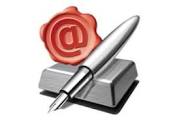 